Конспект  урока географии в 7 классеТема урока: Рельеф Африки и полезные ископаемые.Цель: сформировать у обучающихся представление о тектоническом строении, рельефе и полезных ископаемых Африки.Оборудование: демонстрационная физическая карта Африки, атлас для 7 класса, учебник В.А. Коринская, И.В. Душина, В.А. Щенёв «География материков и океанов», контурная карта Африки, карточки- задания.Организационный момент.Сообщение темы урока и целей.- Тема урока «Рельеф Африки» (запись темы в тетрадь)- Познакомимся с особенностями рельефа Африки, установим причины этих особенностей, а так же определим, какие полезные ископаемые залегают в недрах изучаемого материка.III. Проверка домашнего задания.- Дать описание ФГП Африки по плану ( с показом на физической карте мира и физической карте Африки.IV. Актуализация опорных знаний.- Вспомните, что называют рельефом.- Познакомимся с планом изучения рельефа материка( см. Приложение учебника с.311)- Из чего же складывается изучение рельефа и полезных ископаемых материка показано на схеме (карточки со схемами) Приложение 1- Перечертите её в тетрадь.Самостоятельная работа (можно пользоваться учебником, атласом, тетрадью)- По окончании работы подумайте над вопросами карточки- задания. Приложение 2Проверка ответов на вопросы карточки-задания.Из каких источников можно получить знания о рельефе?(из §4,5,25 учебника, физическая карта Африки, карта «Строение земной коры», документальные фильмы, дополнительная литература, энциклопедии, журналы о нашей планете)Какие сведения мы можем почерпнуть, работая с картой «Строение земной коры»? Физической картой Африки?( из карты «Строение земной коры» определим на каких литосферных плитах находится Африка, что лежит в основании рельефа, объяснить причины образования различных форм рельефа, определить их возраст. По Физической карте Африки  узнаем рельеф материка, где какие формы рельефа размещены и полезные ископаемые залегают.Что называют платформой?( Платформы – древнейшие, относительно устойчивые и выровненные участки земной коры, т.е. плиты, образовавшиеся в далёком геологическом прошлом Земли.Каковы закономерности размещения крупных форм Земли?( На платформах находятся равнины, в складчатых поясах горы.Под влиянием каких факторов происходит образование и развитие рельефа?( Под влиянием внешних и внутренних факторов).V. Изучение нового материала.- Рассмотрите Физическую карту Африки. Определите, какие формы рельефа есть на материке. Какие из них преобладают и почему вы так решили, должны аргументировать свой ответ.Самостоятельная работа в парах.Проверка самостоятельной работы.- Какие формы рельефа есть на материке? ( низменности, возвышенности, плоскогорья- равнины и горы)- Какие преобладают? ( равнины)- Как это определили? ( с помощью шкалы высот от 200- 1000м)- Чем можно объяснить преобладание равнин на материке? ( сопоставлением двух карт «Строение земной коры» и «Физической карты Африики»- Как называется плита, на которой расположен материк? (Африканская плита)- Как называется платформа? ( Африкано-Аравийская платформа)- В каком направлении и с какой скоростью движется плита? ( на северо-восток со скоростью 1,9 см в год.)- Какие горы есть в Африке? (Атлас, Драконовы, Капские горы) – учитель показывает по карте- Определите их высоты. ( Атлас – 4 165м, Капские – до 2000м, Драконовы – 3181м)- Запишите их в тетрадь в порядке возрастания абсолютных высот.- Найдём и назовём другие формы рельефа (совместная работа)На востоке материка размещается Эфиопское нагорье, Восточно-Африканское плоскогорье (рис. 53 стр.115 учебника). В северной части материка нагорье Ахаггар, нагорье Тибести, плато Дарфур (называние объектов сопровождается показом учителем на карте).найти ответ на этот вопрос. Вулкан Килиманджаро -58895м на восточно- Африканском плоскогорье, величайший вулкан Земли ( рис.52 стр.115 учебника)Самостоятельная работа на контурной карте.( номенклатура на карточках) Приложение 3- Нанесите основные формы рельефа на контурную карту Африки.Сообщение учащегося  На платформах горные породы не могут сминаться в складки и образовывать складчатые горы. Однако под влиянием внутренних процессов Земли здесь могут происходить разломы, образование горстов, грабенов, глыбовых гор, извержения вулканов, землетрясения.  В Восточной Африке находится самый крупный на суше разлом земной коры. Он протянулся вдоль Красного моря через Эфиопское нагорье до устья реки Замбези. Здесь происходит раздвижение (расхождение) Африканской литосферной плиты, сопровождающееся частыми землетрясениями, извержениями вулканов. Земная кора постоянно изменяется, на определённом этапе образуется платформа, потом её дальнейшее изменение. - Мы вели речь о внутренних факторах, а какие внешние факторы вам известны? (деятельность рек, ветра- выветривание, деятельность человека)- Рассмотрите Физическую карту Африки и сделайте вывод о наличии полезных ископаемых. Самостоятельно прочитайте  на стр.116 о полезных ископаемых.Практическая самостоятельная работа на контурной карте.- Нанесите полезные ископаемые на контурную карту. Значение условных знаков вынесите в легенду карты.VI.Подведение итога урока- Что нового узнали?VII. Домашнее задание.§25. Составить описание Атласских гор по плану в Приложении стр.311(письменно)VIII.Рефлексия.                                                                                                                                 Приложение 2Подумайте и подготовьтесь ответить на вопросы1)	Из каких источников можно получить знания о рельефе?2)	Какие сведения мы можем почерпнуть, работая с картами «Строение земной коры», «Физической картой Африки»?3)	Что называют платформой?4)	Каковы закономерности размещения крупных форм рельефа?5)	Под влиянием каких факторов происходит образование и развитие рельефа?                                                                                                                                 Приложение 3Нанесите на контурную карту основные формы рельефа Африки1)	Атлас2)	Капские горы3)	Драконовы горы4)	Нагорье Ахаггар5)	нагорье Тибести6)	Эфиопское нагорье7)	Восточно-Африканское плоскогорье8)	плато ДарфурПриложение 1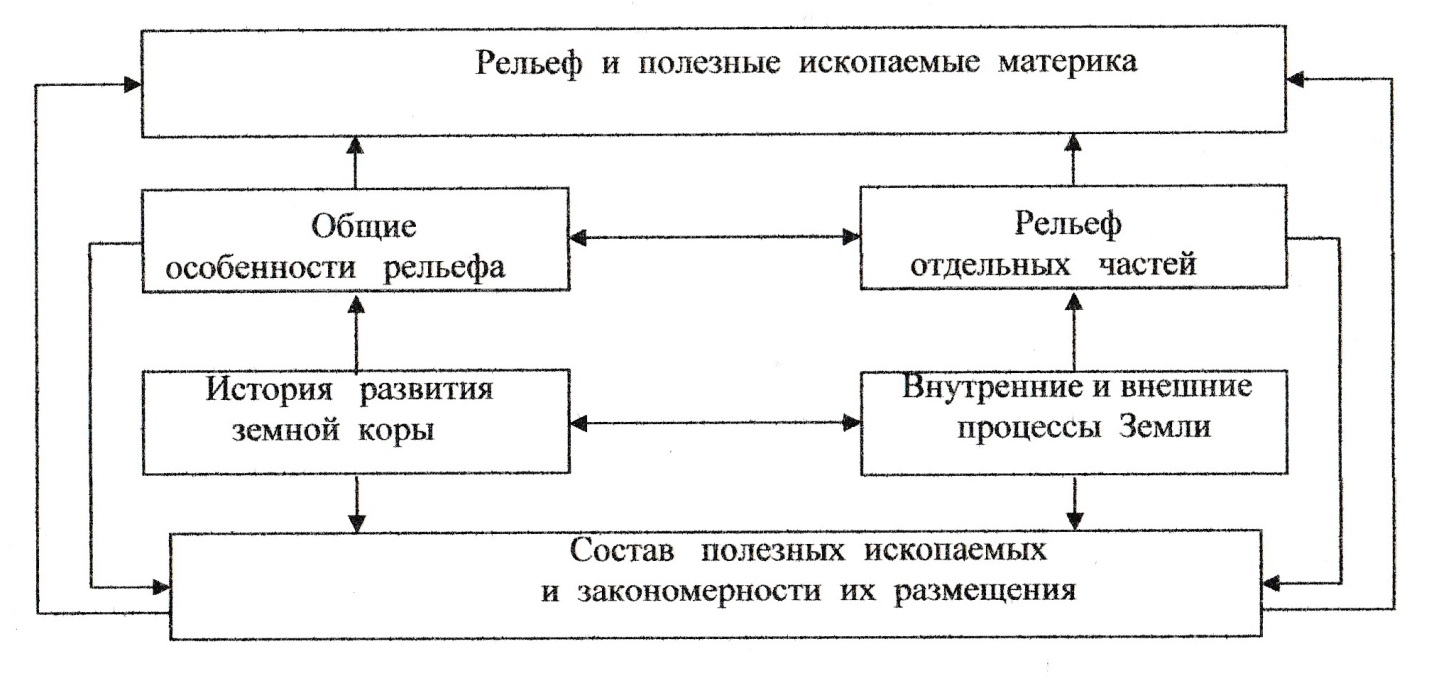 